                                                                           Załącznik nr 2 do SWZ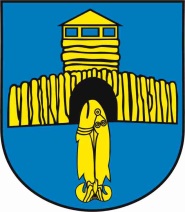                                                                                         Urząd Gminy Gubin                                                                                                                                                              ul. Obrońców Pokoju 20                                                                                                                      66-620 GubinO F E R T A                                                                                                                                                              Ja/my* niżej podpisani:…………………………………………………………………………………………………………(imię, nazwisko, stanowisko/podstawa do reprezentacji)działając w imieniu i na rzecz:...............................................................................................…………………………………………................................................................................................………………………………………….(pełna nazwa Wykonawcy/Wykonawców w przypadku wykonawców wspólnie ubiegających się o udzielenie zamówienia)Adres: …………………………………………………………………………………………………………Kraj …………………………………………………..REGON …….………………………………………..NIP: ………………………………………………….TEL. …………………….…………………………...Adres skrzynki ePUAP ……………………………………………adres e-mail:……………………………………(na które Zamawiający ma przesyłać korespondencję)w odpowiedzi na ogłoszenie o przetargu nieograniczonym pn: „Opracowanie dokumentacji projektowej oraz wykonanie robót budowlanych w systemie „ zaprojektuj – wybuduj” dla zadania „Przebudowa drogi gminnej nr 000674F i budowa drogi gminnej nr 000673F w m. Czarnowice”.oferuję wykonanie zamówienia na następujących warunkach:Cena ryczałtowa:…………………………………………. złotych bruttowynagrodzenie netto w wysokości ……………………… złi podatek od towarów i usług: ……………………….           w wysokości ……. % zgodnie z ustawą o VAT Okres  gwarancji: ………… lat od dnia podpisania protokołu odbioru końcowego robót. *brak wypełnienia oznacza zaoferowanie przez Wykonawcę udzielenia gwarancji na okres określony w SWZ, tj. na okres 6 lat.  Oświadczam, że w pełni zapoznałem się z opisem przedmiotu zamówienia i uwzględniłem w cenie oferty wszystkie uwarunkowania, mogące mieć wpływ na wykonanie przedmiotu zamówienia.Oświadczam, że zapoznałem się ze Specyfikacją Warunków Zamówienia (SWZ) udostępnioną przez Zamawiającego, nie wnoszę do niej zastrzeżeń oraz, że zdobyłem konieczne informacje potrzebne do właściwego przygotowania oferty.Oświadczam, że składam ofertę we własnym imieniu / jako lider w konsorcjum zarządzanego przez: …………………………..………………………………………….......................................................
                                                                  (nazwa lidera)*. Partnerem w konsorcjum jest: ……………………………………………………………………………… (*niepotrzebne skreślić – w  przypadku braku skreślenia Zamawiający uzna, że Wykonawca  złożył ofertę we własnym imieniu)Oświadczam (my), że zamówienie wykonam samodzielnie bez udziału podwykonawców* / zamówienie wykonam przy udziale podwykonawców* w następującym zakresie ………………………………………………………………………………………………………………………………………………..firmy ………………………………… (*niepotrzebne skreślić – w przypadku braku skreślenia Zamawiający uzna, że Wykonawca wykona zamówienie samodzielnie).Zamówienie wykonamy w terminie ………………….. od daty zawarcia umowy w sprawie zamówienia publicznego.OŚWIADCZAMY, że zapoznaliśmy się ze Specyfikacją Warunków Zamówienia i akceptujemy wszystkie warunki w niej zawarte.OŚWIADCZAMY, że uzyskaliśmy wszelkie informacje niezbędne do prawidłowego przygotowania 
i złożenia niniejszej oferty.OŚWIADCZAMY, że jesteśmy związani niniejszą ofertą od dnia upływu terminu składania ofert do dnia ……………………………………….…OŚWIADCZAMY, że zapoznaliśmy się z Projektowanymi Postanowieniami Umowy, określonymi 
w Załączniku nr 1 do Specyfikacji Warunków Zamówienia i ZOBOWIĄZUJEMY SIĘ, w przypadku wyboru naszej oferty, do zawarcia umowy zgodnej z niniejszą ofertą, na warunkach w nich określonych.Oświadczam, że nie uczestniczę w jakiejkolwiek innej ofercie dotyczącej przedmiotowego postępowania 
o udzielenie zamówienia publicznego.*Wykonawca jest:mikro przedsiębiorcą, małym przedsiębiorcą, średnim przedsiębiorcą Oświadczamy, że zapoznaliśmy się z aktualnymi warunkami terenowymi w miejscach realizacji inwestycji.Jako zasadnicze załączniki będące integralną częścią niniejszej oferty, a wynikające ze SWZ załączamy wszystkie wymagane dokumenty i oświadczenia:1)    wypełniony formularz oferty wg załącznika Nr 2,  do SWZ;2)   wypełnione i podpisane oświadczenie o spełnianiu warunków udziału w postępowaniu oraz braku  podstaw do wykluczenia wg załącznika Nr 3, 4 do SWZ;3)   pełnomocnictwo lub inny dokument określający zakres umocowania do reprezentowania Wykonawcy, o ile ofertę składa pełnomocnik Wykonawcy;15. Oświadczam, że wypełniłem obowiązki informacyjne przewidziane w art. 13 ust.1 i 2 RODO wobec osób fizycznych, od których dane osobowe bezpośrednio lub pośrednio pozyskałem w celu ubiegania się o udzielenie zamówienia publicznego w niniejszym postępowaniu.**16. SKŁADAMY ofertę na _________ stronach.………….........................................………….	 	          ...……………...…......................................                   
                   Miejscowość / data			                                              Wykonawca / pełnomocnik WykonawcyInformacja dla Wykonawcy:Formularz oferty musi być opatrzony przez osobę lub osoby uprawnione do reprezentowania firmy kwalifikowanym podpisem elektronicznym, podpisem zaufanych lub podpisem osobistym i przekazany Zamawiającemu wraz z dokumentem (-ami) potwierdzającymi prawo do reprezentacji Wykonawcy przez osobę podpisującą ofertę.* zaznaczyć rodzaj przedsiębiorcy, niepotrzebne skreślić** w przypadku, gdy Wykonawca nie przekazuje danych osobowych innych niż bezpośrednio jego dotyczących lub zachodzi wyłączenie stosowania obowiązku informacyjnego, stosownie do art. 13 ust. 1 i 2 RODO Wykonawca nie składa oświadczenia (usunięcie treści oświadczenia następuje np. przez jego wykreślenie).INFORMUJEMY***, iż wybór oferty będzie prowadzić do powstania u Zamawiającego obowiązku podatkowego 
w odniesieniu  do  następujących  towarów  lub  usług  …………………………………………,  których  dostawa   (podać nazwę, rodzaj) lub świadczenie będzie prowadzić do jego powstania. Wartość towaru lub usług powodująca obowiązek podatkowy u Zamawiającego to …………………………. zł netto*. ***dotyczy Wykonawców,  których oferty będą generować obowiązek doliczania wartości podatku VAT do wartości netto oferty, tj. w przypadku: 1.  wewnątrzwspólnotowego nabycia towarów, 2. mechanizmu odwróconego obciążenia, o którym mowa w art. 17 ust. 1 pkt 7 i 8 ustawy o podatku od towarów i usług, 3. importu usług lub importu towarów, z którymi wiąże się obowiązek doliczenia przez Zamawiającego podatku VAT przy porównywaniu cen ofertowych.Załącznik nr 3 do SWZ                                                                                        Urząd Gminy Gubin                                                                                                                                                              ul. Obrońców Pokoju 20                                                                                                                      66-620 GubinWykonawca:…………………………………….…………………………………….…………………………………….…………………………………….(pełna nazwa/firma, adres, w zależności   od podmiotu: NIP/PESEL, KRS/CeiDG)reprezentowany przez:…………………………………….…………………………………….…………………………………….(imię, nazwisko, stanowisko/podstawa do reprezentacji) OŚWIADCZENIEO SPELNIANIU WARUNKÓW UDZIAŁU W POSTĘPOWANIUNa potrzeby postępowania o udzielenie zamówienia publicznego pn.  „Opracowanie dokumentacji projektowej oraz wykonanie robót budowlanych w systemie „ zaprojektuj – wybuduj” dla zadania „Przebudowa drogi gminnej nr 000674F i budowa drogi gminnej nr 000673F w m. Czarnowice”.prowadzonego przez Gminę Gubin, oświadczam, co następuje:Oświadczam, że spełniam warunki udziału w postępowaniu określone przez zamawiającego w Specyfikacji Warunków Zamówienia (SWZ) w Rozdziale XIV – Podstawy wykluczenia. Warunki udziału w postępowaniu, pkt. 5. ...............................................................				                                    (miejscowość i data)							                       …………………………………………                 (podpis)	Oświadczam  (wypełnić jeżeli dotyczy), że w celu wykazania spełniania warunków udziału w postępowaniu, określonych przez zamawiającego w Specyfikacji Warunków Zamówienia (SWZ) w Rozdziale XIV – Podstawy wykluczenia. Warunki udziału w postępowaniu pkt. 5, polegam na zasobach następującego/ych podmiotu/ów: …….……………………………...………………………………….…………………………………….., w następującym zakresie: ……………………………..…………………………………………………………………………………………………………………………………………………………………………..…………………………………………………………………………………………………………………….(wskazać podmiot i określić odpowiedni zakres dla wskazanego podmiotu)................................................................				                                    (miejscowość i data)							                       …………………………………………               										  (podpis)	OŚWIADCZENIE DOTYCZĄCE PODANYCH INFORMACJI:Oświadczam, że wszystkie informacje podane w powyższych oświadczeniach są aktualne i zgodne z prawdą oraz zostały przedstawione z pełną świadomością konsekwencji wprowadzenia zamawiającego w błąd przy przedstawianiu informacji................................................................				                                    (miejscowość i data)                                                                                        …………………………………………                                                                                                                                                                         (podpis)Załącznik nr 4 do SWZ                                                                                                                         Urząd Gminy Gubin                                                                                                                                                                                        ul. Obrońców Pokoju 20                                                                                                                         66-620 GubinWykonawca:…………………………………….…………………………………….…………………………………….…………………………………….(pełna nazwa/firma, adres, w zależności   od podmiotu: NIP/PESEL, KRS/CeiDG)reprezentowany przez:…………………………………….…………………………………….…………………………………….(imię, nazwisko, stanowisko/podstawa do reprezentacji)OŚWIADCZENIE O BRAKU PODSTAW DO WYKLUCZENIA Na potrzeby postępowania o udzielenie zamówienia publicznego pn: „Opracowanie dokumentacji projektowej oraz wykonanie robót budowlanych w systemie „ zaprojektuj – wybuduj” dla zadania „Przebudowa drogi gminnej nr 000674F i budowa drogi gminnej nr 000673F w m. Czarnowice”. prowadzonego przez Gminę Gubin, oświadczam, co następuje:OŚWIADCZENIA DOTYCZĄCA WYKONAWCY:Oświadczam, że nie podlegam wykluczeniu z postępowania na podstawie art. 108 ust. 1 ustawy Pzp.……………………………………………………                       (miejscowość i data)							                        …………………………………………Oświadczam, że nie podlegam wykluczeniu z postępowania na podstawie art. 7 ust. 1 ustawy o szczególnych rozwiązaniach w zakresie przeciwdziałania wspieraniu agresji na Ukrainę oraz służących ochronie bezpieczeństwa narodowego.……………………………………………………                       (miejscowość i data)							                        …………………………………………Oświadczam, że zachodzą w stosunku do mnie podstawy wykluczenia z postępowania na podstawie art. …………. ustawy Pzp (podać mającą zastosowanie podstawę wykluczenia spośród wymienionych w art. 108 ust. 1 pkt 1, 2, 5 lub 6 ustawy Pzp). Jednocześnie oświadczam, że w związku z ww. okolicznością, na podstawie art. 110 ust. 2 ustawy Pzp podjąłem następujące środki naprawcze:……………………………………………………………………………………………………………………………………………………………………………………………………………………...............................................................				                                    (miejscowość i data)							      …………………………………………               										  (podpis)		OŚWIADCZENIE DOTYCZĄCE PODMIOTU, NA KTÓREGO  ZASOBY POWOŁUJE SIĘ WYKONAWCA:Oświadczam (wypełnić jeżeli dotyczy), że w stosunku do następującego/ych podmiotu/tów, na którego/ych zasoby powołuję się w niniejszym postępowaniu, tj.: …………………………………………………………… (podać pełną nazwę/firmę, adres, a także w zależności od podmiotu: NIP/PESEL, KRS/CEiDG) nie zachodzą podstawy wykluczenia z postępowania o udzielenie zamówienia................................................................				                                    (miejscowość i data)							                     ……………………………………    								                                                              (podpis)OŚWIADCZENIE DOTYCZĄCE PODWYKONAWCY NIEBĘDĄCEGO PODMIOTEM, NA KTÓREGO ZASOBY POWOŁUJE SIĘ WYKONAWCA:Oświadczam (jeżeli dotyczy), że następujący/e podmiot/y, będący/e podwykonawcą/ami: ……...…………………..….…… (podać pełną nazwę/firmę, adres, a także w zależności od podmiotu: NIP/PESEL, KRS/CEiDG), nie podlega/ją wykluczeniu z postępowania o udzielenie zamówienia................................................................			                                    (miejscowość i data)						                                      …………………………………………             (podpis)OŚWIADCZENIE DOTYCZĄCE PODANYCH INFORMACJI:Oświadczam, że wszystkie informacje podane w powyższych oświadczeniach są aktualne i zgodne z prawdą oraz zostały przedstawione z pełną świadomością konsekwencji wprowadzenia zamawiającego w błąd przy przedstawianiu informacji................................................................				                                    (miejscowość i data)                                                                                     ………………………………………                                                                                                                                                          (podpis)Załącznik nr 5 do SWZ                                                                                                                         Urząd Gminy Gubin                                                                                                                                                                                        ul. Obrońców Pokoju 20                                                                                                                         66-620 GubinWykonawca:…………………………………….…………………………………….…………………………………….…………………………………….(pełna nazwa/firma, adres, w zależności   od podmiotu: NIP/PESEL, KRS/CeiDG)reprezentowany przez:…………………………………….…………………………………….…………………………………….(imię, nazwisko, stanowisko/podstawa do reprezentacji)WYKAZ ROBÓT BUDOWLANYCHNa potrzeby postępowania o udzielenie zamówienia publicznego pn: „Opracowanie dokumentacji projektowej oraz wykonanie robót budowlanych w systemie „ zaprojektuj – wybuduj” dla zadania „Przebudowa drogi gminnej nr 000674F i budowa drogi gminnej nr 000673F w m. Czarnowice”.przedstawiam(y) następujące informacje:………….........................................………….				...……………...…......................................           
                           Miejscowość / data					          Wykonawca / pełnomocnik WykonawcyZałącznik nr 6 do SWZ                                                                                                                         Urząd Gminy Gubin                                                                                                                                                                                        ul. Obrońców Pokoju 20                                                                                                                         66-620 GubinWykonawca:…………………………………….…………………………………….…………………………………….…………………………………….(pełna nazwa/firma, adres, w zależności   od podmiotu: NIP/PESEL, KRS/CeiDG)reprezentowany przez:…………………………………….…………………………………….…………………………………….(imię, nazwisko, stanowisko/podstawa do reprezentacji)WYKAZ OSÓBNa potrzeby postępowania o udzielenie zamówienia publicznego na: „Opracowanie dokumentacji projektowej oraz wykonanie robót budowlanych w systemie „ zaprojektuj – wybuduj” dla zadania „Przebudowa drogi gminnej nr 000674F i budowa drogi gminnej nr 000673F w m. Czarnowice”.przedstawiam(y) następujące informacje:Oświadczam, że wszystkie informacje podane w powyższym oświadczeniu są aktualne 
i zgodne z prawdą oraz zostały przedstawione z pełną świadomością konsekwencji wprowadzenia Zamawiającego w błąd przy przedstawianiu informacji......................... dnia .....................		   ..............................................................................................					      Wykonawca lub upełnomocniony przedstawiciel WykonawcyZałącznik nr 7 do SWZ                                                                                        Gmina Gubin                                                                                                                                                              ul. Obrońców Pokoju 20                                                                                                                      66-620 GubinWykonawca:…………………………………….…………………………………….…………………………………….…………………………………….(pełna nazwa/firma, adres, w zależności   od podmiotu: NIP/PESEL, KRS/CeiDG)reprezentowany przez:…………………………………….…………………………………….…………………………………….(imię, nazwisko, stanowisko/podstawa do reprezentacji)OŚWIADCZENIE PODMIOTU UDOSTĘPNIAJĄCEGO ZASOBYPOTWIERDZAJĄCE SPEŁNIENIE WARUNKÓW UDZIAŁU W POSTĘPOWANIU W ZAKRESIE W JAKIM WYKONAWCA POWOŁUJE SIĘ NA ZASOBY PODMIOTU ORAZ BRAK PODSTAW WYKLUCZENIA PODMIOTUNa potrzeby postępowania o udzielenie zamówienia publicznego pn: „Opracowanie dokumentacji projektowej oraz wykonanie robót budowlanych w systemie „ zaprojektuj – wybuduj” dla zadania „Przebudowa drogi gminnej nr 000674F i budowa drogi gminnej nr 000673F w m. Czarnowice”.prowadzonego przez Gminę Gubin, oświadczam, co następuje:ODNOŚNIE SPEŁNIENIA WARUNKÓW UDZIAŁU W POSTĘPOWANIU W ZAKRESIE W JAKIM WYKONAWCA  POWOŁUJE SIĘ NA MOJE/NASZE ZASOBYOświadczam że w celu wykazania przez wykonawcę ………………………………….....................................................................................................................................(wskazać nazwę  i adres wykonawcy)Spełnienia warunków udziału w postępowaniu, określonych przez Zamawiającego w Rozdziale XIV – Podstawy wykluczenia. Warunki udziału w postępowaniu, pkt 5 SWZ, udostępniam Wykonawcy zasoby w następującym zakresie:……………………………………………………………………………………………………………………………(określić odpowiedni zakres udostępnionych zasobów)W związku z powyższym oświadczam, że spełniam, określone przez Zamawiającego w Rozdziale XIV – Podstawy wykluczenia. Warunki udziału w postępowaniu, pkt 5 SWZ, warunki udziału w postępowaniu w zakresie w jakim udostępniam Wykonawcy zasoby................................................................				                                    (miejscowość i data)							                       …………………………………………               										  (podpis)	ODNOŚNIE BRAKU PODSTAW WYKLUCZENIAOświadczam, że nie podlegam wykluczeniu z postępowania na podstawie art. 108 ust. 1 ustawy Pzp. oraz art. 7 ust. 1 ustawy o szczególnych rozwiązaniach w zakresie przeciwdziałania wspieraniu agresji na Ukrainę oraz służących ochronie bezpieczeństwa narodowego................................................................				                                    (miejscowość i data)							                       …………………………………………               										  (podpis)	OŚWIADCZENIE DOTYCZĄCE PODANYCH INFORMACJI:Oświadczam, że wszystkie informacje podane w powyższych oświadczeniach są aktualne i zgodne z prawdą oraz zostały przedstawione z pełną świadomością konsekwencji wprowadzenia zamawiającego w błąd przy przedstawianiu informacji................................................................				                                    (miejscowość i data)                                                                                        …………………………………………                                                                                                                                                                         (podpis)Załącznik nr 8 do SWZ                                                                                        Urząd Gminy Gubin                                                                                                                                                              ul. Obrońców Pokoju 20                                                                                                                      66-620 GubinWykonawca:…………………………………….…………………………………….…………………………………….…………………………………….(pełna nazwa/firma, adres, w zależności   od podmiotu: NIP/PESEL, KRS/CeiDG)reprezentowany przez:…………………………………….…………………………………….…………………………………….(imię, nazwisko, stanowisko/podstawa do reprezentacji) OŚWIADCZENIE WYKONAWCYw zakresie art. 108 ust. 1 pkt 5 ustawyNa potrzeby postępowania o udzielenie zamówienia publicznego pn. „Opracowanie dokumentacji projektowej oraz wykonanie robót budowlanych w systemie „ zaprojektuj – wybuduj” dla zadania „Przebudowa drogi gminnej nr 000674F i budowa drogi gminnej nr 000673F w m. Czarnowice”.Niniejszym oświadczam, że (właściwe zaznaczyć):nie należę do tej samej grupy kapitałowej w rozumieniu ustawy z dnia 16 lutego 2007 r. o ochronie konkurencji i konsumentów (Dz.U. z 2021 r. poz. 275), z innym wykonawcą, który złożył odrębną ofertę, ofertę częściową lub wniosek o dopuszczenie do udziału w niniejszym postępowaniunależę do tej samej grupy kapitałowej,  w skład której wchodzą następujące podmioty, które złożyły w przedmiotowym postępowaniu oferty:1.……………………………………………………………………………………………………………2.……………………………………………………………………………………………………………............................................................., dnia ........................... 2022 r.	Wykonawca lub upełnomocniony przedstawiciel WykonawcyZałącznik nr 11 do SWZ                                                                                        Urząd Gminy Gubin                                                                                                                                                              ul. Obrońców Pokoju 20                                                                                                                      66-620 GubinOFERTA                                                                                                                                                             Ja/my* niżej podpisani:…………………………………………………………………………………………………………(imię, nazwisko, stanowisko/podstawa do reprezentacji)działając w imieniu i na rzecz:...............................................................................................…………………………………………................................................................................................………………………………………….(pełna nazwa Wykonawcy/Wykonawców w przypadku wykonawców wspólnie ubiegających się o udzielenie zamówienia)Adres: …………………………………………………………………………………………………………Kraj …………………………………………………..REGON …….………………………………………..NIP: ………………………………………………….TEL. …………………….…………………………...Adres skrzynki ePUAP ……………………………………………adres e-mail:……………………………………(na które Zamawiający ma przesyłać korespondencję)Na potrzeby postępowania o udzielenie zamówieniu publicznego  pn: „Opracowanie dokumentacji projektowej oraz wykonanie robót budowlanych w systemie „ zaprojektuj – wybuduj” dla zadania „Przebudowa drogi gminnej nr 000674F i budowa drogi gminnej nr 000673F w m. Czarnowice”.Składam ofertę dodatkową na realizację przedmiotu zamówienia w zakresie określonym w Specyfikacji Warunków Zamówienia, na następujących warunkach:Nowa cena oferty brutto za realizację całego zamówienia wynosi: ……………………………… złwynagrodzenie netto w wysokości ……………………… złi podatek od towarów i usług: ……………………….           w wysokości ……. % zgodnie z ustawą o VAT Okres  gwarancji: ………… lat od dnia podpisania protokołu odbioru końcowego robót. ............................................................., dnia ........................... 2022 r.			                                    						              ……………….……………………….………………………Wykonawca lub upełnomocniony przedstawiciel Wykonawcy Informacja dla Wykonawcy:Formularz oferty dodatkowej musi być opatrzony przez osobę lub osoby uprawnione do reprezentowania firmy kwalifikowanym podpisem elektronicznym, podpisem zaufanym lub podpisem osobistym i przekazany Zamawiającemu wraz z dokumentem (-ami) potwierdzającymi prawo do reprezentacji Wykonawcy przez osobę podpisującą ofertę.Lp.Rodzaj wykonanych robótMiejsce wykonania i podmiot na rzecz, którego roboty zostały wykonaneData wykonania
robótData wykonania
robótWartość wykonanych robót bruttozłotychLp.Rodzaj wykonanych robótMiejsce wykonania i podmiot na rzecz, którego roboty zostały wykonaneRozpoczęcieZakończenieWartość wykonanych robót bruttozłotych1.Lp.Nazwisko i imięOpis posiadanychkwalifikacji zawodowych (rodzaj uprawnień budowlanych, wymagane wg SWZ doświadczenie)Podstawa dysponowania, (o której mowa w Rozdziale XIV– Podstawy wykluczenia. Warunki udziału w postępowaniu pkt 5 ppkt.4) lit. c1